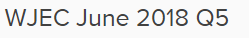 ________________________________________________________________________________________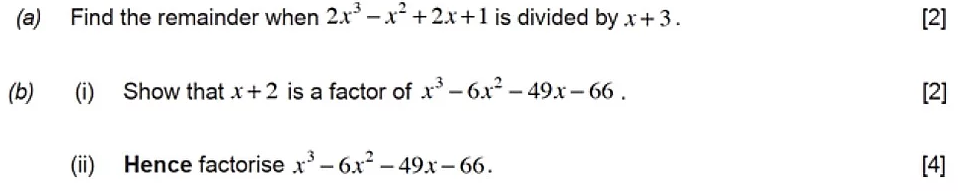 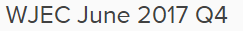 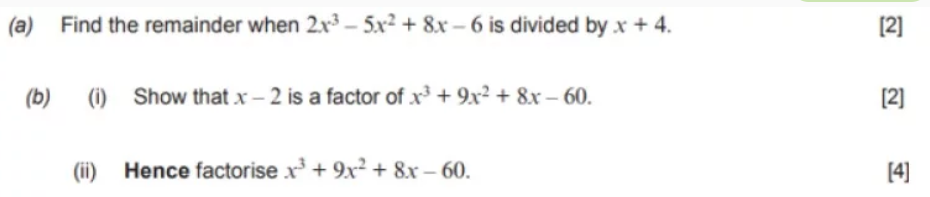 _____________________________________________________________________________________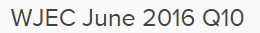 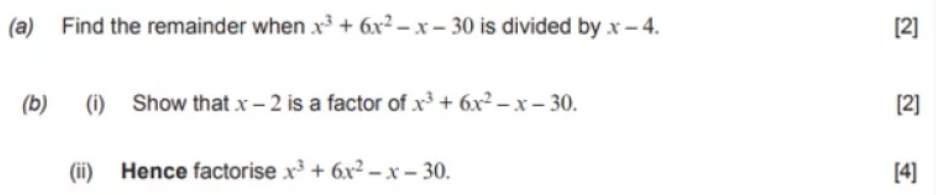 __________________________________________________________________________________________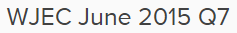 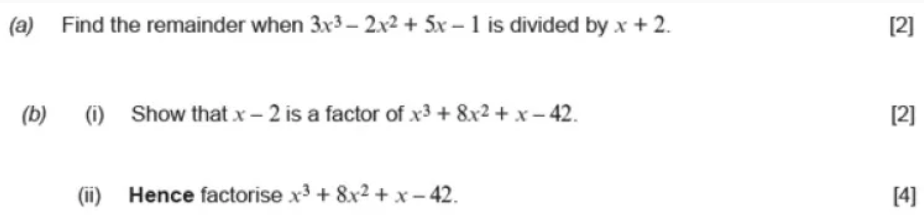 ___________________________________________________________________________________________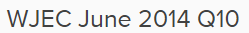 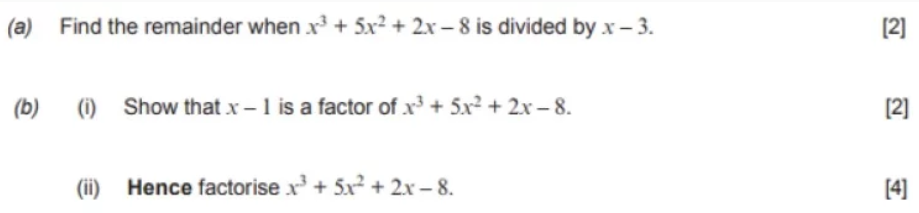 _________________________________________________________________________________________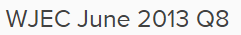 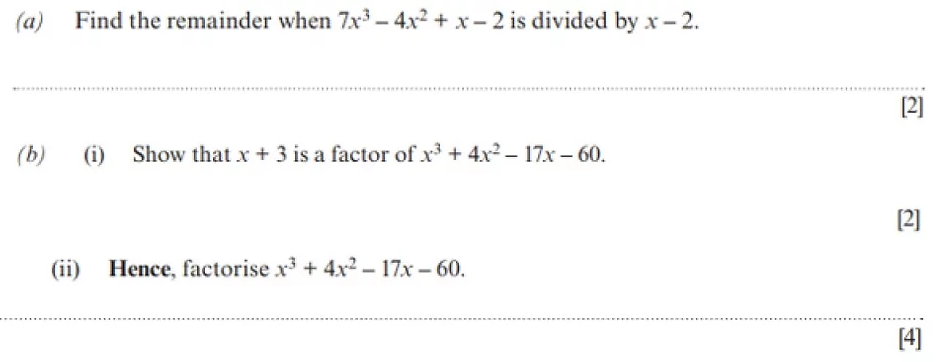 ____________________________________________________________________________________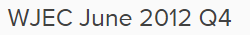 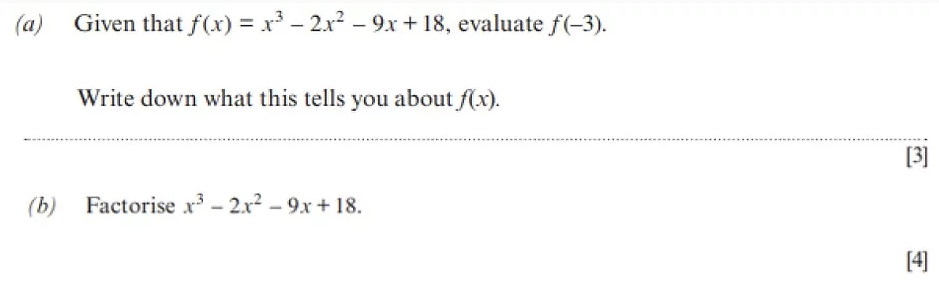 _________________________________________________________________________________________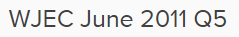 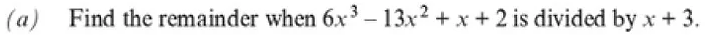 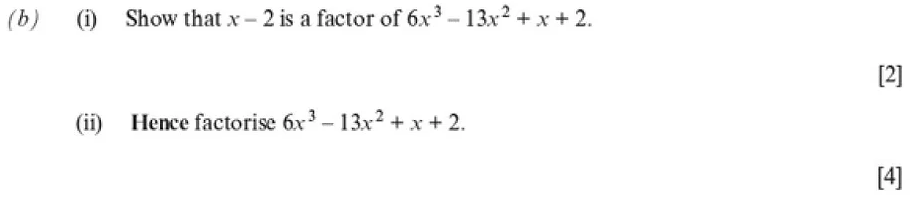 __________________________________________________________________________________________